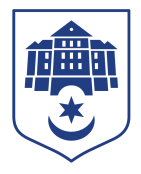 ТЕРНОПІЛЬСЬКА МІСЬКА РАДА                                                 Управління культури і мистецтвбульв. Тараса Шевченка,1, м. Тернопіль, 46001 тел.: (0352) 52 67 32 е-mail: kultura_mr.ter@ukr.netПідпорядкованими установами управління культури і мистецтв ТМР за період з 16.05.24 - 23.05.24 -  проведено ряд заходів, а саме:Начальник управління		                                  	                      Світлана КОЗЕЛКОЛюдмила Бойко, 526732ДатаНазва заходуКороткий описКонтактні дані16.05.2024Презентація виставки зразків борщівської вишиванки «Вишиванка- генетичний код нації».До Дня вишиванки в центральній міській бібліотеці відкрилася виставка зразків борщівської вишивки, яка занесена до нематеріальної спадщини ЮНЕСКО Центральна міська бібліотекаВул. Руська, 31Тел.: (0352) 52-64-5916.05.2024Народознавча година «Одягни вишиванку».В бібліотеці в цей день читачі познайомилися з традиціями українського народу. Бібліотека-філія №3 для дорослихВул. Дарії Віконської,1Тел.:+380986342797 16.05.2024Етно-коктейль «Одягни вишиванку з самого ранку».До Всесвітнього дня вишиванки присутні  переглянули  книги, готові вишиті вироби на етно-інсталяції.Бібліотека-філія № 5 для дорослихПроспект Злуки, 33Тел.: (0352) 28-30-00 16.05.2024Відеоролик «До Дня вишиванки».Створено відеоролик про український символ – вишиванку. Вітання з Днем вишиванки.Бібліотека-філія №7 для дорослихВул. Карпенка, 14 Тел.: (0352) 53-79-7516.05.2024Народознавчий екскурс «Вишиванка- код нації».Знайомство з вишиванкою як народним символом українського народу. Майстер-клас з виготовлення сорочки –вишиванки в стилі оригамі.Центральна дитяча бібліотекаВул.: Миру, 4а Тел.: (0352)53-10-9616.05.2024Майстер-клас«Чарівна вишиванка».У нашій книгозбірні відбувся майстер-клас «Чарівна вишиванка». З яскравим мистецтвом оригамі присутніх познайомив психолог з фонду «Голоси дітей» - Андрій Хрущ. Створюючи національний одяг із паперу діти відчули себе модельєрами та зрозуміли, що бути українцем - не лише гордо, а й красиво.Бібліотека-філія №3 для дітейБульвар  Данила  Галицького, 16Тел.: (0352) 24-04-3616.05.2024Флешмоб «Вишиванкове селфі».В рамках флешмобу  відбулись книжкові виставки, мультимедійні перегляди та народознавчі обговорення українських звичаїв і традицій пов’язаних з національним одягом.Бібліотека-філія №4 для дітейВул. Богдана Лепкого, 6Тел.: (0352) 26-80-88 16.05.2024День відкритих дверейГранд-концерт в рамках вступної кампанії. Організатори: Козій У.П., Ткачук В.Л.Тернопільська музична школа №2 імені Михайла ВербицькогоВул. Захисників України, 4Тел.: +38097700702216.05.2024Мініфест«Вишиванка - Код нації».Тернопіль відзначив  День вишиванки мініфестом «ВИШИВАНКА - КОД НАЦІЇ».Найрізноманітнішими вишиванками квітував Тернопіль під час міського Мініфесту «ВИШИВАНКА – КОД НАЦІЇ». Такий захід у День вишиванки відбувся на відкритому майданчику біля пам’ятника Івану Франку. Підгаслом «ВИШИВАЄМО ПЕРЕМОГУ!» на Мініфесті зібралося дуже багато тернополян – і глядачів і власне учасників.Управління культури і мистецтв ТМР.Комунальна установа «Тернопільський міський палац культури «Березіль»ім. Леся Курбаса». Вул. Петра Конашевича-Сагайдачного17.05.2024Концерт гурту «100лиця».Відбувся концерт 100Лиця – молодого українського гурту, що вже має величезну кількість прихильників. Хіти колективу лунають в тилу та на передовій, підбадьорюючи наших захисників. 100Лиця – саме той гурт, пісні якого надихають і сповнюють позитиву. Популярність команди підтверджують топові позиції пісень в українських чартах. Комунальна установа«Тернопільський міський палац культури «Березіль» ім. Леся Курбаса».Вул. Миру, 6.Тел.: (0352) 53-31-1318-19.05.2024Всеукраїнський міжконфесійний фестиваль-конкурс духовної пісні «Я там, де є Благословіння».У Тернополі відбувся Міжконфесійний фестиваль-конкурс духовної пісні «Я там, де є Благословіння».       Особливою міською традицією вже став у Тернополі Міжконфесійний фестиваль-конкурс духовної пісні «Я там, де є Благословіння».   Започаткований у 2011 році за ініціативи поета і барда Олександра Смика, цей захід щороку у часі Великодніх свят збирає на такі хорові колективи, вокальні ансамблі, співаків-солістів, які у своїх виступах демонструють різні грані та можливості, натхнення та велич духовної музики. Цьогоріч, незважаючи на воєнний час, такий мистецький форум впродовж 18-19 травня зібрав на вокальні змагання близько сорока учасників.Управління культури і мистецтв ТМР.Комунальна установа «Тернопільський міський палац культури «Березіль»ім. Леся Курбаса». Бульвар Шевченка, 27Український Дім,Вул. Петра Конашевича - СагайдачногоТел.: (0352) 52-15-0019.05.2024Мітинг-реквієм та покладання квітів до пам’ятної стелли закатованих українців під час репресій НКВС      Щорічно у третю неділю травня в Україні відзначають День пам'яті жертв політичних репресій.       У цей день у Тернополі відбувся мітинг-реквієм та покладання квітів до пам’ятної стели закатованих українців під час репресій НКВС. Традиційно захід відбувся біля історико-меморіального музею політичних репресій, в підвалах якого було приміщення колишнього КДБ та утримували політичних в’язнів і репресованих.Управління культури і мистецтв ТМР.Комунальна установа«Тернопільський міський палац культури «Березіль» ім. Леся Курбаса».Вул. Миколая Коперника, 119.05.2024Свято Матері«Матусю моя дорогенька, це свято даруєм тобі».Вітання матерів, виконання віршів та пісень про маму.Клуб-філія с. Кобзарівка.Тел.: +380673540766 19.05.2024 Благодійний концертдо Дня Матері«Нехай повік благословенна буде мати!».Захід розпочався вокальним ансамблем «Березівка» у виконанні якого прозвучав духовний твір «Вогонь душі». Також наших матерів вітали  місцеві священнослужителі о. Василь Чамарник та о. Руслан Притула. Радували глядачів троїсті музики українськими народними піснями. Будинок культури «Пронятин»Вул. Мирна, 43Тел.: +380977204061 19.05.2024Вистава «Серцеїдки» Краса жінки не в одязі, не в фігурі чи зачісці. Краса жінки в її очах, бо це дорога до її серця – місця, де живе кохання. Чоловікам і одну жінку витримати непросто. Але що робити, якщо їх аж вісім і всі вони знаходяться під підозрою, оскільки єдиний чоловік у домі просто взяв і щез. А це означає, що свято, на яке вони чекають – під загрозою. Кожна з жінок розуміє, що носить в собі безліч секретів, але в житті нікому не зізнається про це. Головна інтрига залишається…Комунальна установа«Тернопільський міський палац культури «Березіль» ім. Леся Курбаса».Вул. Миру, 6.Тел.: (0352) 53-31-1317.05.2024Година дозвілля«Корисно, цікаво, пізнавально».У бібліотеці пройшла година дозвілля, на яку завітали учні 4-Б класу школи «Ерудит». Діти переглянули пізнавальне відео «10 фактів про вишиванку». Після перегляду розмальовували дерев'яні магнітики. Бібліотека-філія №3 для дітейБульвар  Данила  Галицького, 16Тел.: (0352) 24-04-3620.05.2024Превентивний інструктаж «Мінна безпека під час війни».Фахівці вибухотехнічної служби Головного управління Національні поліції в Тернопільській області – Гаврилюк А. Б. та Кальчук В. В. ознайомили учнів 8 класу ТНВК «Школа-колегіум Патріарха Йосифа Сліпого» з різними видами вибухотехнічних пристроїв,  зразками озброєнь та правилами поведінки при виявленні мін, гранат та інших небезпечних предметів.Бібліотека – філія №2 для дорослихВул. Миру, 4аТел.: (0352) 53-79-5520.05.2024Відкритий діалог з   психологом.      В рамках ініціативи «Мобільні команди медіатора та психолога з підтримки взаємодії та управління конфліктами у грамадах», що реалізовується Українською Гельсінською Спілкою з прав людини, в бібліотеці відбувся відкритий діалог психологів Ольги Дацко та Світлани Ломовцевої з молодими батьками.Центральна дитяча бібліотекаВул. Миру, 4а.Тел.:  (0352)53-10-9620.05.2024Презентація книжки «Казки з укриття».Відбулася  творча зустріч  з Наталею Волотовською - докторкою медичних наук Тернопільського медичного університету ім. І. Я. Горбачевського, арт-терапевткою, ілюстраторкою та письменницею та презентація нової книги «Казки з укриття» для учнів 4-А  ТЗОШ №4.Бібліотека-філія №2 для дітейВул. Івана Франка, 21Тел.: (0352) 52-45-9120.05.2024Майстер-клас«Кольоровий світ дитинства».На майстер-класі учні 3-Б класу школи «Ерудит» з великим захопленням втілювали свої фантазії у вироби з повітряного пластиліну. У кожного вийшов свій красивий виріб.Бібліотека-філія №3 для дітейБульвар  Данила  Галицького, 16Тел.: (0352) 24-04-3621.05.2024Терапія творчістю «Ангел-охоронець для України».Учні Тернопільського ліцею 21, 3 кл переглянули калейдоскоп портретів «Українці - нація героїв» до дня Героїв  та виготовили ангелики з ниток та фоамірану.Бібліотека-філія № 5 для дорослихПроспект Злуки, 33Тел.: (0352) 28-30-00 21.05.2024Звітний концерт відділу народних інструментів.Ведуча Августин ІринаТернопільська музична школа №2 імені Михайла ВербицькогоВул. Захисників України, 4Тел.: +38097700702221.05.2024Мовно-патріотичний калейдкоскоп «Творці слов’янської писемності».Відбулась творча зустріч з письменницею Василиною Вовчанською та учнями 8-А класу ЗОШ №17.Бібліотека-філія №3 для дітейБульвар  Данила  Галицького, 16Тел.: (0352) 24-04-3621.05.2024Виховна година «Дорожні знаки знай та їх не забувай».Вивчали основні правила та знаки дорожнього руху. Спільно з  працівниками департаменту поліції.Центральна дитяча бібліотекаВул. Миру, 4а. Тел.: (0352) 53-10-9621.05.2024Екскурсійна забавлянка «Розумні «Я» і книжка».В книгозбірні відбувся бібліотечний ігровий урок для учнів 2-кл. ТЛ№21 СМШ ім. І. Герети. Наші маленькі гості пригадали основні правила користування книгою, здійснили захопливу мандрівку світом створення книги, залюбки брали участь у ігрових мультимедійних конкурсах і розвагах, показали себе справжніми знавцями і любителями читання під час вікторин.Бібліотека-філія №4 для дітейВул. Богдана Лепкого, 6Тел.: (0352) 26-80-88 22.05.2024Еко-діалог «Природа і людина: єдність чи боротьба».До Міжнародного дня біорізноманіття виховували бережливе ставлення до природи учнів 4-В кл.Тернопільського ліцею 21з вчителем Тетяною Мороз.Бібліотека-філія № 5 для дорослихПроспект Злуки, 33Тел.: (0352) 28-30-00 22.05.2024Покладання квітів до пам’ятника Т. Г. Шевченка з нагоди 163 річниці з дня  його перепоховання.У день 163-ї річниці перепоховання Тараса Шевченка, Тернопіль вшанував памʼять Великого Пророка України. Сьогодні наші Герої виконують Заповіт Шевченка. Наші воїни обов’язково скинуть всіх до останнього окупанта у Чорне море. Звільнять наші землі. Бо українцям Бог помагає. За нами правда, слава і воля святая! І благословення Тараса Григоровича. Слава Великому Тарасу! Слава Збройним силам!Управління культури і мистецтв ТМР.Комунальна установа«Тернопільський міський палац культури «Березіль» ім. Леся Курбаса».Сквер Кобзаря.